DALAGUETE MANGO GROWERS FRUITS PRODUCER COOPERATIVE (DMGFPC) 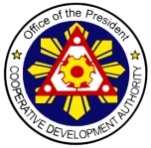 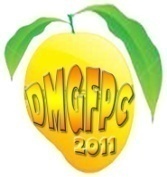 Casay, Dalaguete, CebuCIN: 0102071109www.dalaguetemango.weebly.comdalaguetemangogrower@yahoo.comSpecial general assembly meeting – march 30, 2013 at 1:00 p.m. at montebon’s kiosk, acadab, casay, dalaguete, cebu.	An opening prayer was lead by Mrs. Leonora Montebon, secretary. 	Philippine National Anthem was conducted by Mrs. Eugenia Lumayag	Welcome Address was rendered by Mr. Segundino Jorge, Presiding Officer	As stated in Section 8 of the DMGFPC Constitution and By-laws states Order of Business of the regular general assembly meeting shall be:Roll Call was done by the secretary;Proof of due notice was read by the secretary;Call to order was made by the secretary;Consideration of the minutes of the previous meeting was agreed by the majority;Matters arising from the minutes was presided by the chairman;Consideration of the consolidated report of the board of directors, officers, and the committees, including audited financial statements of the cooperative was agreed by the general assembly;Consideration of annual operations plan and budget was agreed by the general assembly;Election of directors and committee members was administered by the ELECOM;Unfinished business came to an end upon the discussions in the general assembly;New business was acknowledged in the general assembly; and Adjournment was declared through motion and agreed by the majority.	A. A Roll Call was made by the secretary.B. Proof of due notice was read by the secretary; she mentioned that members were informed via text message and letter. C. Call to order was made by the secretary. There were 22 members present; 15 members absent out of 37 members. A quorum was declared.	D. Consideration of the minutes of the previous meeting was agreed by the majority. The secretary read the minutes of the undeclared quorum-General Assembly Meeting dated February 24, 2013. The said meeting was considered, and entered into the cooperative for documentation purposes. And also the secretary did read the 2012 Minutes of the General Assembly and was entered into the cooperative through motion of a member and approved by mass motion.	E. Matters arising from the minutes were settled down by decisions of the general assembly.	F. Consideration of the consolidated report of the board of directors, officers, and the committees, including audited financial statements of the cooperative was agreed by the general assembly to specify reports, such as, Cooperative Annual Performance Report (CAPR); Social Audit Report (SAR); Performance Audit Report (PAR); Audited Financial Statements (FS) duly stamped “Received” by BIR; List of Officers and Trainings Completed; Cooperative Development Plan (CDP); Annual Plan (AP); Annual Operating Budget Plan (AOBP); Management and Committee Reports (MCR) were all presented from different committee chairpersons and BOD before the Special General Assembly. With all these reports presented, on motion of Mr. Alexander Lumayag and approved in mass motion that all reports mentioned were accepted and entered into the cooperative as public legal documents.	G. Consideration of annual operations plan and budget was agreed by the general assembly.	H. Election of directors and committee members was administered by the ELECOM. The presiding officer, Dir. Jorge called the ELECOM to convene and conduct DMGFPC Election 2013. Results hereby canvassed and proclaimed winning candidates: H.1. For Board of Directors: Mr. Ricardo Belamia garnered 17 votes; Mr. Pablo Gamboa, 14; Mr. Segundino Jorge, 13; Mr. Vicente Lenares, 13; Mr. Alexander Lumayag, 12; Eduardo Enopia, 8; and Eugenia Lumayag, 7.	H.2. Audit and Inventory Committee: Mrs. Eugenia Lumayag garnered 13 votes, proclaimed as Chairman; Mr. Roberto Montebon, 12, as Vice-Chairman; Mr. Arsulin Bejagan, 12, as Secretary; and Mr. Wenifredo Beceril, 8.	H.3. Election Committee: Mrs. Maxima Entoma garnered 13 votes, proclaimed as Chairman; Mr. Monico Clatero, 13, as Vice Chairman; Mr. Hermilo Lataza, 12, as Secretary; and Mr. Wenifredo Beceril, 10.	 H.4. Ethics Committee: Mr. Venerando Rosales, appointed as Chairman; Mr. Eduardo Enopia, Vice Chairman; Mr. Morioris Amaba, Secretary.	H.5. Conciliation and Mediation Committee: Mr. Julieto Paz, appointed as Chairman; Wenifredo Beceril, Vice Chairman; Isidoro Bejec, Secretary.	H.6. Credit Committee: Mrs. Ernesta Villanueva, appointed as Chairman; Mr. Isidoro Entoma, Vice Chairman; and Mr. Rolando Birondo, Secretary.	H.7. Mrs. Leonara Montebon was appointed as Secretary; and Mr. George Lumayag, as Treasurer.I. Unfinished business came to an end upon the discussions in the general assembly.	J. New business or Other Matters were acknowledged in the general assembly. Mr. Jorge suggested the coop shall engage in business; Mr. Belamia suggested the coop shall reengage in mango fruit production; Mr. G. Lumayag suggested the BOD to pass resolutions to ask livelihood financial assistance from LGUs for the purchase of chemicals and insecticides; Mr. J. Paz suggested the BOD to formulate policies and procedures in mango production and income sharing between farmer spray-man and the cooperative; and Mr. Jorge suggested that members and officers shall undergo trainings in mango production and CDA training requirements.	K. Adjournment was declared through motion and agreed by the majority at 5:00 P.M.							Certified True and Correct:							LEONORA B. MONTEBON							Secretary, DMGFPCAttested by:		VICENTE LENARES		Chairman, DMGFPCgpl